Foil Wrapped Potato Meals: Hungarian Campfire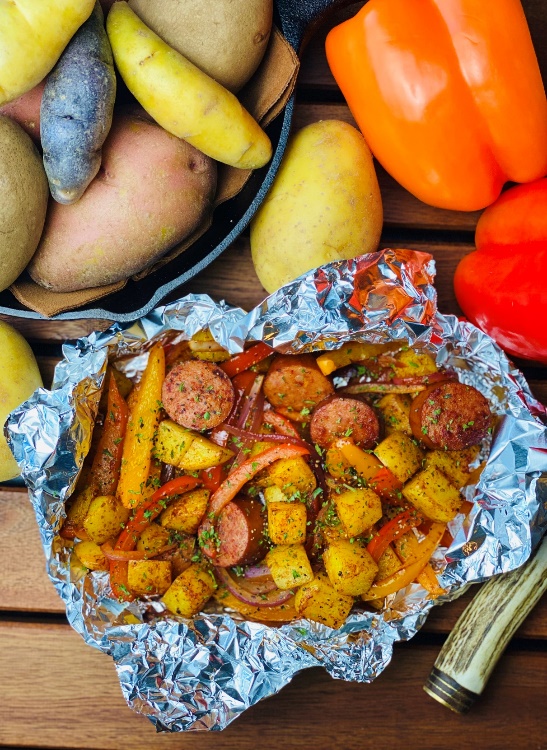 Description:  Roasted, diced yellow potatoes with roasted peppers, smoked sausage, and paprika.Servings: 4Preparation Time: 10 minutesCooking Time: 30 minutesTotal Time: 40 minutesPotato Type: Yellow PotatoesCourse: Main EntréeIngredients2 lbs.						Yellow Potatoes, washed and cut into ½ inch dice1 cup						Sliced Bell Peppers (Red, Yellow, Orange), cut into ¼ inch strips1-1/2 tablespoons			Vegetable Oil1-1/2 teaspoons				Kosher Salt1 teaspoon					Freshly Ground Black Pepper1 tablespoon				Smoked Paprika8 ounces					Smoked Sausage (Kielbasa, Polish    Sausage, etc.), cut into ½ inch rounds2 tablespoons				Parsley, chopped (optional)PreparationPreheat the oven to 400 °F, this can also be done on the grill, simply preheat to 400 °F.  If cooking outdoors without a thermometer and over an open flame (cook time may vary slightly).  Place the potatoes and peppers onto a large square of aluminum foil.Drizzle the potatoes with the vegetable oil and season with the salt, pepper, and smoked paprika.  Arrange the sausage on top of the potatoes and wrap the foil around the food by creating an envelope style fold over the top and rolling the edges up, this will make it easier to check the contents of the package as well as for easy serving.Place the foil pouch into the oven or over the campfire on a grate.  Allow the packages to cook for about 30 minutes or until the potatoes are tender.  It’s important to rotate the foil package around the heat from time to time to prevent scorching.To finish the dish, sprinkle the roasted potatoes, sausage, and peppers with chopped parsley. Enjoy!  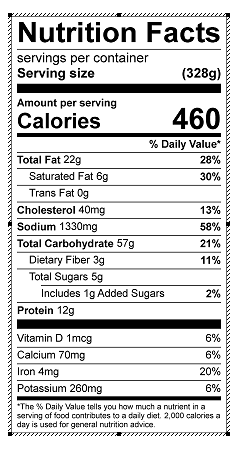 Vitamin C: 93 mg